Название тура:Белогорский монастырьПродолжительность:7 часовКраткое описание:Белогорский Свято-Николаевский православный миссионерский мужской монастырь расположен в 120 километрах от города Перми. 
Белая гора издавна служила местом прибежища раскольников. С XVIII века здесь находились поселения скрывавшихся беглых людей и преследуемых властью старообрядцев. Фото: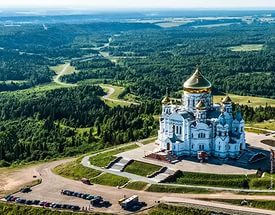 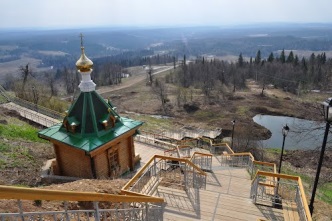 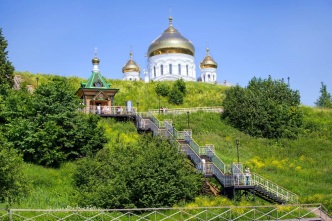 Программа тура:10.00 - Выезд из Перми, ул. Ленина, 53 (ТеатрТеатр).
10:00 - 12:00 час - Путевая экскурсия.
12.00 - 15.00 час - Прибытие в «Белогорский монастырь», экскурсия по Монастырю, свободное время (монастырская лавка, святой источник, купель). 
15.00 час - Сбор группы. Выезд в Пермь.
15:00 - 17:00 час - Дорога в Пермь, обмен впечатлениями или размышления.
17.00 час – Прибытие в Пермь, ул. Ленина, 53 (ТеатрТеатр).Проживание: Нет.В стоимость входит:Транспортное обслуживание 
Экскурсионное обслуживание
Сопровождение гидом
Страховка на автобусный проездДополнительно обязательно оплачивается в офисе при бронировании:-Дополнительно обязательно оплачивается в ходе тура:Пожертвование в монастыре.Дополнительно по желанию оплачивается:Питание в трапезной монастыря.
Церковные атрибуты.Комментарий агента:Прикоснуться к истории, к святыне православного Урала едут тысячи паломников и туристов. Здесь можно насладиться великолепием убранства храма, захватывающими видами с Белой горы, испить воды из чудодейственного родника и по трапезничать в монастырской трапезной. Сюда приезжают по несколько раз, именно здесь душа успокаивается, а взор насыщается. Рекомендуется взять с собой:Для женщин: юбки и платки. 
Деньги на питание, сувениры, церковные атрибуты.
Для экскурсий: фотоаппарат.Скидки:-Стоимость тура на 1 человека:800руб.Место и время отправления:10.00 час - г. Пермь, ул. Ленина, 53 (ТеатрТеатр).Необходимые документы для поездки:-